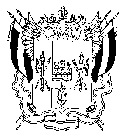 ТЕРРИТОРИАЛЬНАЯ  ИЗБИРАТЕЛЬНАЯ  КОМИССИЯВОРОШИЛОВСКОГО  РАЙОНА  г. РОСТОВА-НА-ДОНУ ПОСТАНОВЛЕНИЕ20 декабря 2019 г.	          	                                                                        № 117-1город Ростов-на-ДонуЗаслушав протокол № 2 заседания счетной комиссии по выборам секретаря Территориальной избирательной комиссии Ворошиловского района                           г. Ростова-на-Дону, на основании п. 8 ст. 28 Федерального закона  «Об основных гарантиях избирательных прав и права на участие в референдуме граждан Российской Федерации»,  Территориальная избирательная комиссия ПОСТАНОВЛЯЕТ: 1.  Утвердить протокол № 2 заседания счетной комиссии о результатах тайного голосования по выборам секретаря Территориальной избирательной комиссии Ворошиловского района города Ростова-на-Дону.2. Считать избранным на должность секретаря Территориальной избирательной комиссии Ворошиловского района города Ростова-на-Дону на срок ее полномочий,  Зайцеву Марию Викторовну, 1987  года рождения, образование высшее, ведущий специалист сектора экономики и трудовых отношений администрации Ворошиловского района города Ростова-на-Дону, выдвинута Ростовским региональным отделением общероссийской общественно-государственной организации «Союз женщин России». 3. Разместить настоящее постановление на сайте Территориальной избирательной комиссии Ворошиловского района города Ростова-на-Дону в информационно-телекоммуникационной сети «Интернет». Председатель комиссии							В.А. Колупаев Секретарь комиссии		М.В. Зайцева Об избрании секретаря Территориальной избирательной комиссии Ворошиловского района г. Ростова-на-Дону